Las Trampas Branch 116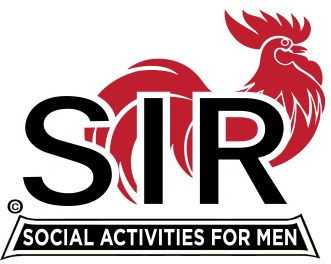 BEC Meeting AgendaSeptember 16, 2019, 9:30 AMThe Mission of SIR is to enhance the lives of our members through fun activities, events and luncheons – while making friends for life.09:15		Coffee Available                                                                                                            09:30 		Call to order; Secretary confirm a quorum09:31		Secretary – Fred Schafer – Approval of August 19, 2019 minutes09:33		Treasurer – Jim Nickels – Report, Missed Luncheon Receipts09:37 		Standing ReportsAttendance – Jim Flessner – Attendance, Guests and Visitors – Scott Clark guest of Tom O’Brien; John Alonso guest of Dennis SnarrMembership – Phil Goff – New Members to be inducted; Paul Russel, sponsor Gary Boswell.  Resignation of Essie Naddaf Christmas Party – Alan FitzgeraldRAMP Department Head Reports:Publicity – Jim McCormick09:50		Big SIR Report – Jerry Hicks		1.  State SIR Conference 2.  Officer training for Big Sirs, Little Sirs, Secretaries, Treasurers, Membership             Chairmen, and Nominating Committee Chairmen on Friday, November 1st from 10:00 A.M. to 2:00 P.M. The training will be held in the smaller Donner conference room at the Rossmoor Event Center, 1001 Stanley Dollar Dr., Walnut Creek, CA 94595.3.  Branch Operating Procedures Manual still in work4.  Out of Country until Oct 17.  Call Michael.09:58		Little SIR Report – Michael Barrington		1.  Speaker: Alan Blevins – River Monsters 10:02		Old Business  N/A10:07		New Business:A member shall be required to attend one-half of the regular Branch monthly luncheon meetings within the previous twelve consecutive month period, unless the Branch BEC has approved different attendance requirements.10:15		Other Discussion1.  A guest may attend a Branch’s activities, luncheons or events a total of three times.2.  What is unique about Branch 116 and how do we further develop it. 10:24		Adjourn; Next BEC Meeting, October 21, 2019 